ANÁLISIS DE 1 SAMUEL 17DÓNDE / CUÁNDOLugares:Soco de Judá, pero están los filisteos. Historia de interés para los judíos.Azeca, que contraste con Jos. 10:10, aunque también puede verse como un anticipo de la victoria narrada más adelante en el capítulo.Valle de Ela, ahí están los israelitas.Gat es la tierra de Goliat, pero también el lugar hasta donde los israelitas persiguieron a los filisteos tras su muerte. Ecrón, también los persiguieron hasta allá los de Judá (v 52)Belén de Judá, tierra de David, Judá es el ganador, entonces.Jerusalén, sería el lugar “especial” de David (anticipo a 2 Sam 5).Soy de Belén, vínculo con el mesías. Momentos“Presentarse temprano”: Goliat lo hacía v16 para molestar (de hecho, salía también en las tardes), David para obedecer v20QUIÉNESDavid interactúa con todos (Saúl, su padre, hermanos, encargados, soldados de Saúl, Abner, Goliat); es “muchacho”, pelirrojo y hermosa apariencia (esto no es resaltar su físico per se, sino para contrastar con Goliat; es parecido con Abigail y Nabal, 1 Sam 25:3).Goliat, gigante, filisteo, bien armado, “hombre”, con escudero, desafiante, maldiciente, persistente (40 días)Saúl, rey, tiene armadura, no conoce a David (tiene que preguntarle a Abner y a David mismo), no actúa congruentemente (armadura, era el alto, si está seguro de que no podrá vs Goliat, ¿por qué lo deja ir?, “que te vaya bien”, o sea le da la bendición de un Dios en quien demuestra no creer, etc.)  Isaí es padre, preocupado x sus hijos, sin embargo, “Pero, sin que lo supiera Isaí, se le había confiado al joven pastor una misión más elevada. Los ejércitos de Israel estaban en peligro, y un ángel había indicado a David que fuera a salvar a su pueblo”. { PP 633Eliab no trata bien a DavidLos soldados son temerosos, pelean sin pelear CÓMOFilisteos empiezan acampando, pero terminan huyendoIsraelitas   “      “            ”      ”, pero terminan persiguiendo Goliat detrás de su escudero (2x) y termina en el piso, descrito con todo su argumento, pero termina simplemente de brucesAcciones específicasDavid es el que más “habla” (dabar), el que le sigue en frecuencia es Goliat; lo que David dice es positivo, lo de Goliat no; Saúl habla muy poco, pero lo curioso es que aparece haciéndole caso a las “palabras” de David, mientras que a las de Goliat, ni siquiera hace referencia a ellas.“salir” (yatsa) es lenguaje de combate para Goliat, el ejército y para David v. 35, 55“Pararse”, Goliat lo hace para gritarles, los israelitas para “platicar” con David v26, pero David lo hace para vencer v. 51“Ser capaz”, desafío de Goliat, aparece también en la opinión de Saúl respecto a las probabilidades que considera tiene David vs Goliat, opinión basada en que David es joven (nahar) mientras que Goliat es hombre (ish); David reconoce que “no es capaz”, pero de usar la armadura.“pelear”, se esperaba que lo estuvieran haciendo (los israelitas v. 19), David dice: yo pelearé, a pesar de la ya mencionada opinión de Saúl.  “vencer”, lit= “herir”, era el desafío de Goliat, pero también lo que hacía David con los animales (v 35,36), y es lo que David le hizo también a Goliat = cumplió el desafío!“desafiaba”, acción de Goliat hacia el campamento israelita, pero en la opinión de David, el desafío es a Dios mismo (comp. v 25 con 26)“desanimar”, lit.= “caer”, David hizo posible que no pasara eso, provocando la caída literal de Goliat.Mientras Goliat se “vestía” de su armadura v5, es Saúl quien “viste” a David v38; aquí, por tanto, Saúl no es semejante a Goliat, que lástima!! (está implícito el hecho de que Saúl era el más alto de los israelitas)“saber”, David sabe que hay un Dios que le dará la victoria y hará que toda la tierra se entere de ello, Abner (junto con Saúl) ni siquiera sabe quién es David.“Escuchar”, les causa miedo v11, pero no a David v23; Eliab “oye” lo que dice David y lo regaña, pero ¿por qué no regañó a Goliat a quien también “oía”?; otros “oyeron” a David y lo llevan entonces con Saúl v31.“Caminar”, lo hace Goliat con su escudero, los 3 hnos. con Saúl, David camina hacia su padre v 15, y esto está en contraste con el “permanecer con Saúl”, como sus hnos.“venía/acercaba”, Goliat lo hizo durante 40 días, David solo una vez, pero esa bastó v40Todos tienen que ver con el verbo “dar”: Goliat pide que le den un hombre para pelear, Saúl  promete una mujer (su hija) al que se atreva a pelear. Goliat dice que dará el cuerpo de David a las aves, David dice que hará lo mismo, pero él si lo hará porque está seguro que Dios entregara a los filisteos en manos de los israelitas; Dios es el héroe de esta historia.No se menciona la espada de Goliat en su descripción inicial, pero es evidente que sí llevaba, con ella fue decapitado, ¿cuál es la razón? Pues para resaltar la “espada de David” (la de Jehová de los … v 50), y entonces resaltar también la literal, la que le quita al final a Goliat; así, pese a no tener, en realidad David siempre tiene una, mientras que pese a tenerla, Goliat termina sin ella.Narrador: David “venció sin espada”, aunque en realidad ya se nos dijo, de manera implícita, que este tenía “una mejor” = “su confianza en Jehová”; esta frase del narrador resalta entonces la fuente de su victoria v50Actitudes:Goliat: desafiante, pero va tras su escuderoEliab le dice soberbio y malo a David, pero ¿por qué no se lo dice a Goliat quien sí actúa así?Saúl: miedo (igual que el ejército v 11, 24) y acciones ilógicas (tal vez x molestia de conciencia le da la armadura); considera que David no podrá vencer porque es “muchacho”, y así termina identificándose con la misma actitud de Goliat, quien pensó lo mismo de David (¡Saúl es asemejado entonces a Goliat!) En la mayoría de sus intervenciones, David termina siempre refiriéndose a Dios.Cuando David dice: “tu siervo” se puede ver un contraste con la expresión de Goliat: “uds. son siervos de Saúl”, en David esto resalta humildad, pero sobre todo delata quién es el “siervo” que vencerá y hará posible que el desafío de Goliat se cumpla (v 9), pero a la inversa, es decir los filisteos terminan siendo los “siervos”. La pregunta de David: “¿qué le darán al ganador?”, denota sus motivos ya que él NO se queda con la frase: “honor de Israel” (los del ejército sí se quedan ahí)La actitud de David cambió el ficticio “grito de guerra” v20,  por el “grito de persecución” v52. Esto es posible porque él pone a Dios primero, lo resalta, Saúl nunca aparece haciéndolo. David: es obediente, respetuoso, valiente pero x ser creyente!  David sabía que quien lo “libraría” de Goliat (v37) era el mismo que lo capacitó para librar de la boca de los animales a sus ovejas (v35), por lo tanto, Dios es el héroe, no David. ¿Por qué llevó “el palo”?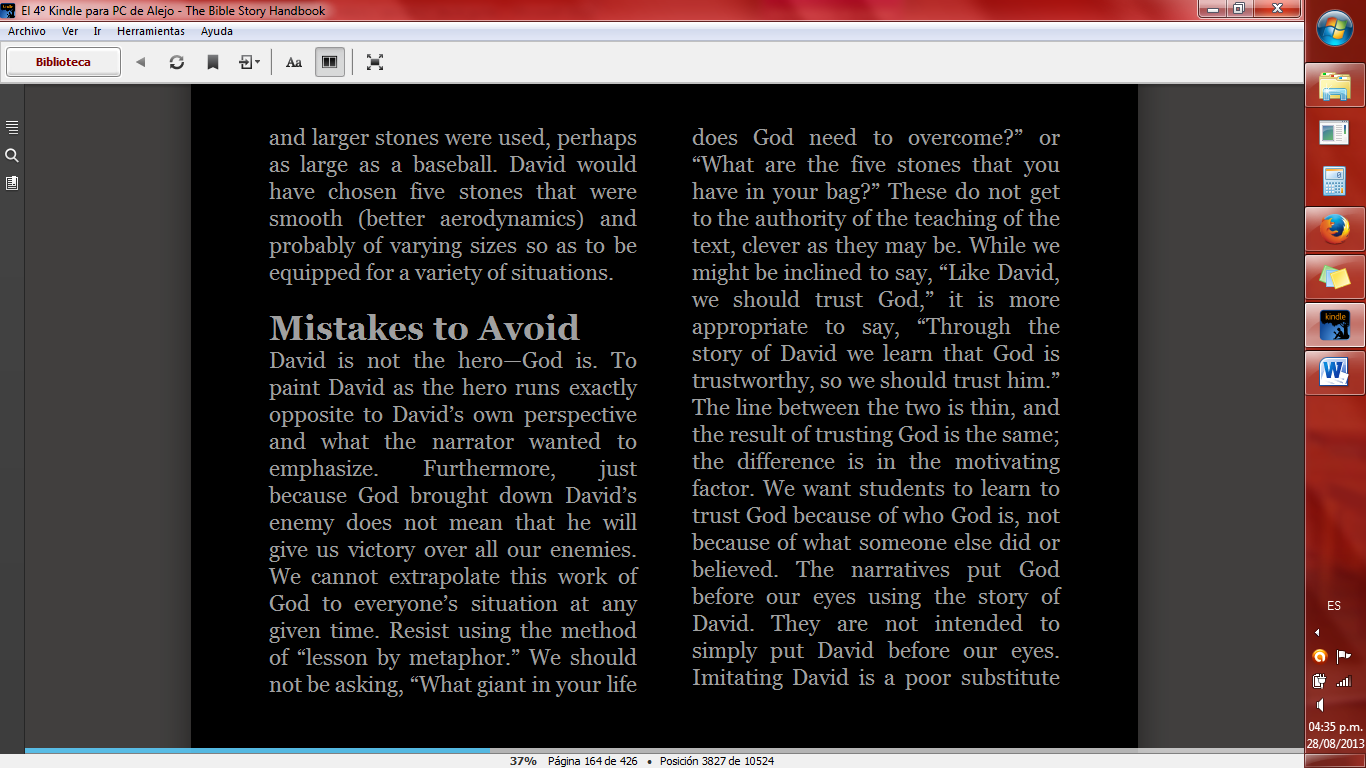 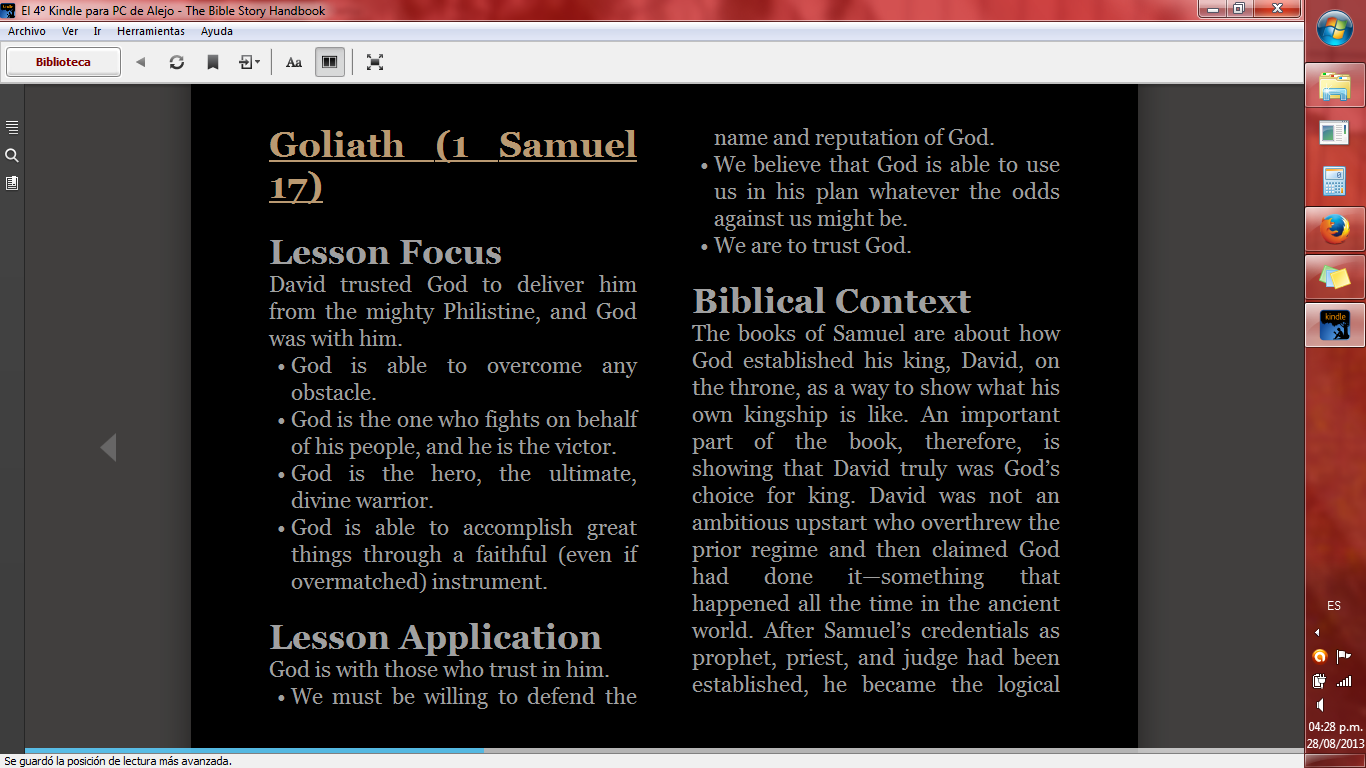 